河北省涞源县第一高级中学2020-2021学年高二学业水平模拟考试政治试题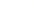 一、单选题1．河北省首条地铁，石家庄地铁采取里程分段计价的票制方式，起步价6公里2元。在这里，货币执行的职能是（   ）A．价值尺度	B．流通手段C．贮藏手段	D．世界货币2．消费者讲究实惠，根据自己的需要选择商品，是一种理智的消费。这种消费属于（   ）A．从众心理引发的消费	B．求异心理引发的消费C．求实心理主导的消费	D．攀比心理引发的消费3．“厉行节约、反对浪费”，制止餐饮浪费已在各地积极行动起来。大家节约粮食，从每一餐做起，小份菜、适度点餐已成为共识。这种点餐消费属于（   ）①适度消费的理念和主张        ②攀比心理引发的消费③抑制消费的理念和主张        ④勤俭节约的理念和主张A．①②	B．①④	C．②③	D．③④4．近几年，人们健康和休闲的消费需求不断升级，极大促进了医疗、健体、旅游业的发展，这说明（    ）A．生产决定消费的对象和方式B．生产决定消费的方式和水平C．消费能带动相关产业的发展D．消费能提高劳动者的积极性5．当前，我国民营经济贡献了50%以上的税收，60%以上的国内生产总值，70%以上的技术创新成果，80%以上的城镇劳动就业，90%以上的企业数量。这表明民营经济（   ）①是社会主义市场经济的重要组成部分②成为巩固公有制主体地位的主导力量③已成为推动我国发展不可或缺的力量④是国民经济的支柱，并控制经济命脉A．①②	B．①③	C．②④	D．③④6．与网购相比，实体零售业的优势主要在于服务与消费体验。实体零售业要发挥其优势，应该（   ）A．减少门店数量，适应电子商务	B．提高消费能力，扩大市场份额C．提高服务水平，树立良好信誉	D．增加产品数量，满足市场需求7．在经济增长滞缓、经济运行主要受需求不足制约时，政府可以采取扩张性财政政策，通过增加经济建设支出，减少税收，刺激总需求增长，降低失业率，拉动经济增长。这突出体现了财政具有（    ）A．改善人民生活的作用	B．维护社会公平的作用C．促进资源合理配置的作用	D．促进国民经济平稳运行的作用8．2020年，我国财政赤字率拟按3.6%以上安排，财政赤字规模比2019年增加1万亿元。这说明我国(　　)①将实施紧缩性财政政策　②财政支出将大于财政收入　③将实施积极的财政政策　④财政支出将小于财政收入A．①②	B．①④C．②③	D．③④9．在新时代，我国继续坚持对外开放的基本国策，发展更高层次的开放型经济。为此，我们要（   ）①培育创新能力，消除竞争风险        ②加快转变对外经济发展方式③发展实体经济，避免贸易摩擦        ④坚持独立自主自力更生原则A．①②	B．①③	C．②④	D．③④10．《中共中央国务院关于新时代加快完善社会主义市场经济体制的意见》明确把产权制度、市场准入、公平竞争等作为社会主义市场经济的基础性制度。这有助于（   ）①规范市场秩序，促进经济社会健康发展②发挥宏观调控在资源配置中的决定性作用③完全消除市场调节存在的各种缺陷和弊端④营造良好的营商环境，激发市场主体活力A．①②	B．②③	C．①④	D．③④11．小王向政府部门举报了驻村干部李某在扶贫工作中的违规行为，这是小王参与（   ）A．民主监督	B．民主选举	C．民主管理	D．民主协商12．“十九大”报告提出：“要坚持在发展中保障和改善民生，保障全体人民在共建共享发展中有更多的获得感，这体现了人民民主具有（   ）A．广泛性	B．全民性C．真实性	D．法制性13．在我国，____是村民自我管理、自我教育、自我服务的基层群众性自治组织。（   ）A．居民委员会	B．村民委员会	C．乡镇党组织	D．乡镇政府14．反对特权和腐败,“把权力关进制度的笼子里”,已成为社会共识。为防止权力滥用,必须对政府的权力进行制约和监督。有效制约和监督权力的关键是（  ）A．人大监督和政协监督	B．党的监督	C．健全权力运行的制约和监督体系	D．舆论监督15．我国政府坚持节约资源和保护环境的基本国策，为人民创造良好的生产生活环境。这体现了政府（   ）A．加强社会建设职能	B．组织社会主义文化建设职能C．推进生态文明建设职能	D．组织社会主义经济建设职能16．从根本上讲，一个政府是否具有权威，是由（   ）A．国家性质决定的	B．政府性质决定的C．执政党性质决定的	D．参政党性质决定的17．我国的民族区域自治制度以__________为前提和基础。（   ）A．经济发展	B．国家统一C．社会进步	D．民族团结18．马克思主义中国化的最新成果是（   ）A．邓小平理论	B．“三个代表”重要思想C．科学发展观	D．习近平新时代中国特色社会主义思想19．当今世界由于民族问题引发的社会动荡甚至战争屡见不鲜，而我国却向世人展示了国家统一、民族团结、政局稳定、经济发展的景象。这主要是因为我国政府坚持（   ）①民族平等、团结、共同繁荣的基本原则     ②民族区域自治制度③“一国两制、和平统一”的基本方针       ④宗教信仰自由政策A．①②③	B．①②④	C．①③④	D．②③④20．今年是联合国成立72周年。在中国倡议下，联合国安理会于2017年2月23日举办主题为“维护国际和平与安全：以史为鉴，重申对《联合国宪章》宗旨和原则的坚定承诺”的公开辩论会。联合国的宗旨是（   ）A．和平共处五项原则B．不干涉任何国家的内政C．和平与发展是当今时代的主题D．维护国际和平与安全，促进国际合作与发展21．翻开中国历史画卷，我们发现千百年来，无论是杰出人物还是普通百姓，他们的生活方式和行为方式的背后都印刻着儒家倡导的八目“格物、致知、诚意、正心、修 身、齐家、治国、平天下。”这表明文化对人影响的特点是（   ）①积极向上    ②深远持久③愉悦精神    ④潜移默化A．①②	B．①③	C．②④	D．③④22．“文化的水越有活力，民主的船越能顺行”，它所揭示的关系是(    )A．文化与政治相互交融，文化决定政治B．文化以经济为基础，经济决定文化C．经济、政治、文化三者之间是相互联系的D．优秀文化的发展对政治的进步起推动作用23．中国大运河是人类文明史上开凿最早、里程最长、工程最大的人工河流，它凝结着中国古代劳动人民适应自然、改造自然、与自然和谐共处的中国智慧，是中华民族流动的血脉。文化遗产（    ）①是一个国家和民族历史文化成就的重要标志    ②是人类共同的文化财富③对于研究人类文明的演进具有重要意义    ④对于展现世界文化的多样性具有独特作用A．①②③	B．①③④	C．①②④	D．①②③④24．文运同国运相牵，文脉同国脉相连，广大文艺工作者应追随人民脚步，走出方寸天地，阅尽大干世界，推动文化创新发展。材料体现了（   ）①文化创新要立足社会实践②人民群众是文化创造的主体③促进不同民族文化的趋同④文化创新只需注重经济效益A．①②	B．②③	C．①④	D．③④25．伟大的团结精神是中华民族精神的基本内涵之一。下列体现团结精神的有（   ）①二人同心，其利断金                    ②天时不如地利，地利不如人和③寄意寒星荃不察，我以我血荐轩辕        ④苟利国家生死以，岂因祸福避趋之A．①②	B．①③	C．②④	D．③④26．京剧、文房四宝、剪纸……这些极具传统特色的“中国元素”成为人类文化宝库中的瑰宝。这些“中国元素”（   ）①决定文化发展的性质和方向②是中华文化发展的力量源泉③体现了中华文化的博大精深④显示了中华文化的独特性A．①②	B．①③	C．②④	D．③④27．中华民族精神的核心是（   ）A．勤劳勇敢B．自强不息C．爱国主义D．爱好和平28．走中国特色社会主义文化发展道路,向着建设社会主义文化强国的宏伟目标前进,关键是(    )A．加强社会主义精神文明创建活动B．树立高度的文化自觉和文化自信C．增强全民族文化创造活力D．用中国特色社会主义理论体系武装头脑29．今年以来，河北省狠刹“婚丧喜庆活动大操大办、人情债、攀比斗富”的不良风气，在广大农村成立红白理事会，利用村规民约推动移风易俗。这样做有利于（   ）①消除传统文化的影响        ②弘扬社会主义核心价值观③树立良好的社会风尚        ④提高人们的科学文化水平A．①②	B．②③	C．①④	D．③④30．近年来，网络视听文艺蓬勃发展，但一些网络视听节目中存在着价值扭曲、娱乐至上、内容低俗、语言失范等问题。面对这些令人忧虑的现象，需要（   ）①限制大众传媒的发展        ②加强管理，正确引导③迎合人们的文化需求        ④提高眼力，拒绝污染A．①③	B．②④C．①④	D．②③31．自有人类以来，思想领域的斗争就一刻也没有停止过，而哲学上的斗争是最高形式的斗争。这里说的哲学上的斗争，最根本的是（    ）A．有神论与无神论的斗争B．唯物主义与唯心主义的斗争C．可知论与不可知论的斗争D．辩证法和形而上学32．哲学的基本问题是思维与存在的关系问题。各种哲学学说尽管名目繁多但它们全都公开地或隐蔽地以思维和存在的关系问题作为自己的出发点对思维和存在的关系表述正确的是（  ）A．存在决定思维	B．思维决定存在C．思维是世界的本原，存在是第二性的	D．思维和存在不具有同一性33．马克思主义哲学吸取黑格尔哲学中的合理内核是（   ）A．唯物主义B．辩证法C．可知论D．认识论34．数百名科学家参与合作的“事件视界望远镜”项目在全球多地同时召开新闻发布会，发布了人类拍到的首张黑洞照片。该黑洞图像的捕获意昧着，百年之前的爱因斯坦广义相对论得到了首次试验验证。这表明（   ）A．认识是实践的唯一来源B．实践是圆圈式的循环运动C．认识都是对客观对象的正确反映D．实践是检验认识的真理性的唯一标准35．在实际生活中，学生要面对和处理自己的学习计划和学习实际之间的关系，医生要面对和处理处方与患者病情之间的关系。这涉及的哲学基本问题是（   ）A．追求物质或精神的问题	B．实践与认识的关系问题C．世界是否可认识的问题	D．思维和存在的关系问题36．物质的唯一特性是________，根本属性是__________。（   ）A．主观能动性    运动B．相对独立性    联系C．客观实在性    联系D．客观实在性    运动37．从“小众试水”到“全民狂欢”，网络红包成为羊年春节的新“标签”。羊年春节微信抢红包的“全民狂欢”从一个侧面说明（   ）A．联系具有主观性	B．联系具有随意性C．联系具有偶然性	D．联系具有普遍性38．事事有矛盾，时时有矛盾。这说的是 (    )A．矛盾的特殊性	B．主要矛盾	C．矛盾的主要方面	D．矛盾的普遍性39．一年一度的全国“两会”是全体中国人政治生活中的一件大事,2017年“两会”上的政府工作报告中出现了一些新词汇“蓝天保卫战”、“数字家庭”、“河长制”等。这些新词汇的出现说明（   ）A．社会意识决定社会存在B．社会意识反映社会存在C．社会意识对社会存在具有促进作用D．社会意识对社会存在具有反作用40．2020年以来，党中央将疫情防控作为头等大事来抓，坚持把人民生命安全和身体健康放在第一位。我国在较短时间内有效控制住疫情，保障了人民的基本生活。这是因为（   ）①人民群众是社会发展的根本动力②人民群众是工人阶级的先锋队组织③党坚持了群众观点和群众路线④人民群众是历史的创造者，是社会历史的主体A．①②	B．①③	C．②④	D．③④二、材料分析题41．    “读书决定一个人的修养和境界，关系一个民族的素质和力量，影响一个国家的前途和命运。”随着网络时代的来临和图书数字化进程的加快，电子阅读方式开始流行，“电子阅读PK纸质阅读”也成了同学们争论的话题，如图所示。尽管大家对阅读方式存在着不同的看法，但对在全社会大兴学习之风，形成良好读书风尚却有着共识。（1）生产与消费的关系的基本内容？（2）从生产和消费关系角度，说明电子阅读方式的流行对图书产业的积极影响。42．阅读下列材料，结合所学知识回答问题。中国共产党第十九届中央委员会第四次全体会议审议通过了《中共中央关于坚持和完善中国特色社会主义制度、推进国家治理体系和治理能力现代化若干重大问题的决定》。全会一致认为，面对国内外风险挑战明显增多的复杂局面，中央政治局高举中国特色社会主义伟大旗帜，准确把握国内国际两个大局，着力抓好发展和安全两件大事，继续统筹推进“五位一体”总体布局和协调推进“四个全面”战略布局，团结带领全党全国各族人民攻坚克难、砥砺前行，推动党和国家各项事业取得新的重大进展。结合材料，说明中国共产党在我国政治生活中的地位和作用。43．阅读材料，完成下列要求。2017年12月1日，习近平在中国共产党与世界政党高层对话会上的主旨讲话中，提出构建人类命运共同体的“文明倡议”：努力建设一个远离封闭、开放包容的世界。我们应该坚持世界是丰富多彩的、文明是多样的理念，让人类创造的各种文明交相辉映，编织出斑斓绚丽的图画，共同消除现实生活中的文化壁垒，共同抵制妨碍人类心灵互动的观念纰缪，共同打破阻碍人类交往的精神隔阂，让各种文明和谐共存，让人人享有文化滋养。结合材料，运用文化交流与传播的知识，说明国际社会应如何努力建设一个远离封闭、开放包容的世界。44．阅读材料，完成下列要求。材料一  千百年来，中华民族在任何困难和风险面前都从来不放弃，不退缩，不止步，百折不挠为自己的前途命运而奋斗。在中华优秀传统文化中，“刚健有为、自强不息”是民族精神的凝练表达，在中华民族危难时期都发挥了巨大精神激励作用。新冠肺炎疫情是百年来全球发生的最严重的传染病大流行，是新中国成立以来我国遭遇的传播速度最快、感染范围最广、防控难度最大的重大突发公共卫生事件。面对疫情，各条战线上的抗疫勇士临危不惧、视死如归。困难面前豁得出、关键时刻冲得上，他们中间，有把生的希望留给他人而自己错过救治的医院院长，有永远无法向妻子兑现承诺的丈夫，也有牺牲在救治岗位留下幼小孩子的妈妈……在这次抗疫斗争中，青年一代不怕苦、不畏难、不惧牺牲，用臂膀扛起如山的责任，展现出青春激昂的风采，展现出中华民族的希望。习总书记表示：“中华民族是历经磨难、百折不挠的民族，困难和挑战越大，凝聚力和战斗力越强。我们越有能力、有信心、有把握，既要彻底战胜疫情，还要完成既定经济社会发展目标任务。相信中国战胜这次疫情后，将更加繁荣昌盛。”材料二  生命重于泰山，疫情就是命令，防控就是责任。“封城！”2020年1月23日上午10时，农历除夕前最后一个工作日，“九省通衢”的武汉一夜之间按下“暂停键”。“大武汉有上千万人，通过封城来控制疫情蔓延扩散，难度很大，下这个决心是非常不容易的。从这个意义上讲，武汉人民作出了牺牲、作出了重大贡献，很了不起，你们对整个抗疫斗争立下了大功。”总书记在武汉考察时十分感慨地说，“我在路上一直在想，武汉是多么好的一座城市！这是一座英雄的城市，这里的人民是英雄的人民。”在这场严峻的斗争中，武汉人民识大体、顾大局，不畏艰险、顽强不屈，自觉服从疫情防控大局需要，主动投身疫情防控斗争，让全世界看到了武汉人民的坚忍不拔、高风亮节，展示了不怕牺牲的精神、顾全大局的精神、勇于担当的精神、敢于奉献的精神。（1）结合材料，运用民族精神的相关知识，谈一谈伟大奋斗精神在中国人民战胜疫情中的作用。（2）结合材料，运用整体与部分的知识，分析“武汉是一座英雄的城市”。 参考答案1．A【解析】A：价值尺度是指货币作为衡量其他一切商品价值大小的职能，题中的“2元”衡量地铁服务的价值，执行的是价值尺度的职能，A符合题意。B：流通手段是指货币充当商品交换媒介的职能，作为流通手段的货币，必须是现实的货币，B不符合题意。C：贮藏手段是指货币被充当社会财富的一般代表被保存起来的一种职能，货币能够执行贮藏手段的职能，必须是足值的货币，C不符合题意。D：货币流通超出国内市场的范围，在世界市场上发挥作用，于是货币便有世界货币的职能，D不符合题意。故本题选C。2．C【解析】C：消费者讲究实惠，根据自己的需要选择商品，是一种理智的消费。这种消费属于求实心理主导的消费，值得提倡，C符合题意。A：从众心理引发的消费表现在消费时往往会不由自主地仿效他人，其消费行为受别人评价的影响，受别人行为的带动，是一种比较普遍的消费心理，A与题意不符。     B：求异心理引发的消费表现在消费时标新立异、与众不同，B与题意不符。D：攀比心理引发的消费表现在购买商品的目的不是为了实用和生活需要，而是为了显示自己的富有，以获得一种优越感，D与题意不符。 故本题选C。3．B【解析】①④：小份菜、适度点餐，这种点餐消费属于适度消费的理念和主张，勤俭节约的理念和主张，故①④入选。②③：选项②③与题意不符，不选。故本题选B。4．C【解析】AB：材料反映的是消费对生产的作用，而不是反映生产对消费的决定作用，AB排除。C：人们健康和休闲的消费需求不断升级，极大促进了医疗、健体、旅游业的发展，这说明消费能带动相关产业的发展，C正确且符合题意。D：材料反映的是“消费所形成的新的需要，对生产的调整和升级起着导向作用”，而不是反映“消费能提高劳动者的积极性”，D不符合题意。故本题选D。5．B【解析】①③：我国民营经济贡献了税收、国内生产总值、技术创新成果及城镇劳动就业。这表明民营经济是社会主义市场经济的重要组成部分，在支撑经济增长、促进创新、扩大就业、增加税收等方面都具有重要作用，成为推动我国发展不可或缺的力量，①③符合题意。②：国有经济是巩固公有制主体地位的主导力量，排除②。④：国有经济是国民经济的支柱，并控制经济命脉，排除④。故本题选B。6．C【解析】A：材料强调的是“服务与消费体验”，而不是强调门店数量的问题，况且实体门店与电子商务各具优势，不能一味关停实体门店，A排除。B：“提高消费能力”的主体是消费者，而不是实体零售业，B排除。C：“与网购相比，实体零售业的优势主要在于服务与消费体验”意在警示实体零售业应提高服务水平，树立良好信誉，C符合题意。D：材料强调的是“服务与消费体验”，而不是强调产品数量的问题，况且一味“增加产品数量”属于粗放型经营，也不利于实体零售业的发展，D排除。故本题选C。7．D【解析】D：题干强调运用财政政策，减少税收，刺激总需求增长，降低失业率，拉动经济增长。这突出体现了财政具有促进国民经济平稳运行的作用，故D入选。ABC：选项ABC均与题意不符，不选。故本题选D。8．C【解析】②：财政赤字是指财政支出大于财政收入，2020年财政赤字规模比2019年增加1万亿元，表明财政支出大于财政收入，故选②。
③：积极的财政政策就是扩张性的财政政策，积极的财政政策是指通过减税和增加财政支出等措施以增加和刺激社会总需求的一种政策。2020年比2019年增加财政赤字规模1万亿元，属于我国实施了积极的财政政策，故选③。
①④：材料表明财政赤字规模增加，体现的是财政支出大于收入，是实施积极的财政政策。①④不符合题意。
故本题选C。9．C【解析】①：消除竞争风险的说法错误，①不选。②：发展更高层次的开放型经济，需要加快转变对外经济发展方式，培养开放型经济发展新优势，②正确。③：避免贸易摩擦的说法错误，③不选。④：我国把独立自主、自力更生作为自己发展的根本基点，④正确。故本题选C。10．C【解析】①④：把产权制度、市场准入、公平竞争等作为社会主义市场经济的基础性制度。这有助于规范市场秩序，促进经济社会健康发展，营造良好的营商环境，激发市场主体活力，故①④入选。②：市场在资源配置中的决定性作用，故②错误。③：宏观调控有利于弥补市场调节的不足，并不能完全消除市场调节存在的各种缺陷和弊端，故③错误。故本题选C。11．A【解析】A：题目中，小王向政府部门举报了驻村干部李某在扶贫工作中的违规行为，这是小王参与民主监督的具体体现，A正确。BCD：这三项均与题意不符，排除B、C、D。故本题选A。12．C【解析】此题考查人民民主的特点。C：要坚持在发展中保障和改善民生，保障全体人民在共建共享发展中有更多的获得感，说明随着经济社会发展，公民权利逐步得到实现，体现了人民民主具有真实性，C项符合题意。A：材料主旨没有体现民主的广泛性，A项不合题意。B：人民民主没有全民性，B项观点错误。D：人民民主没有法制性特点，D项错误。故本题选C。13．B【解析】本题考查村委会、居委会的性质。B：村民委员会是村民自我管理、自我教育、自我服务的基层群众性自治组织，B正确。A：居委会是居民自我管理、自我教育、自我服务的基层群众性自治组织，A错误。C：“乡镇党组织”是党的基层组织，不是基层群众性自治组织，C错误。D：“乡镇政府”属于行政机关，不是基层群众性自治组织，D错误。故本题答案选B。14．C【解析】本题考查有效制约和监督权力的关键。C：有效制约和监督权力的关键是健全权力运行的制约和监督体系，C正确。ABD：人大监督和政协监督、党的监督、舆论监督，三项均不符合题意，ABD排除。故本题选C。15．C【解析】A：加强社会建设职能主要强调要健全基本公共服务体系，不符合题意，排除A。B：组织社会主义文化建设职能强调宣传科学文化思想和加强科教文卫建设，不符合题意，排除B。C：我国政府坚持节约资源和保护环境的基本国策，体现了推进生态文明建设职能，C正确。D：组织社会主义经济建设职能主要是指加强宏观调控和市场监管，不符合题意，排除D。故本题选C。16．A【解析】本题考查政府权威。A：从根本上讲，一个政府是否具有权威，是由国家性质决定的，A正确。B：政府性质不是政府是否有威信的决定因素，B不符合题意。CD：从根本上讲，一个政府是否具有权威与执政党性质、参政党性质没有关系，CD不符合题意。故本题选A。17．B【解析】ACD：国家统一是我国实行民族区域自治制度的前提和基础，ACD均错误。B：我国的民族区域自治制度以国家统一为前提和基础，B正确。故本题选B。18．D【解析】ABCD：习近平新时代中国特色社会主义思想是马克思主义同当代中国实际和时代特征相结合的产物，是马克思主义中国化的最新成果，D项符合题意，其他选项均不符合题意。故本题选D。19．B【解析】①②④：我国向世人展示了国家统一、民族团结、政局稳定、经济发展的景象是因为我国政府坚持民族平等、团结、共同繁荣的基本原则，民族区域自治制度，宗教信仰自由政策，①②④正确。③：“一国两制、和平统一”的基本方针是处理港澳台地区的政策，③错误。本题选B项。20．D【解析】ABC不合题意，三个选项不是联合国的宗旨；
D符合题意，联合国的宗旨是维护国际和平与安全，促进国际合作与发展；
故选：D。21．C【解析】千百年来，中国人都镌刻着儒家八目，说明了文化对人影响的特点是深远持久的，题肢②说法正确；材料中，儒家倡导的八目都印在中国人生活方式和行为方式的背后，说明了文化对人的影响是潜移默化的，题肢④说法正确。积极向上与愉悦精神不是文化对人影响的特点，故排除①和③。本题选择C选项。22．D【解析】“文化的水越有活力，民主的船越能顺行”，说明文化对民主政治的反作用，体现了优秀文化的发展对政治的进步起推动作用，D项符合题意；一定的文化由一定的经济、政治决定，A项观点错误；题干没有体现文化与经济的关系，B、C两项不合题意。答案选D。23．D【解析】①②③④：文化遗产，是世界文化多样性的重要表现，能够体现不同的文化特色，是一个国家和民族历史文化成就的重要标志，对于研究人类文明的演进具有重要意义，是人类共同的文化财富，需要加以保护，①②③④均符合题意。故本题选D。24．A【解析】“广大文艺工作者应追随人民脚步”说明人民群众是文化创新的主体，故选项①符合题意；“走出方寸天地，阅尽大干世界，推动文化创新发展”说明文化创新要立足社会实践，故选项②符合题意；选项③说法错误，文化具有多样性和差异性，排除；选项④说法错误，文化创新要始终把社会效益放在首位，做到经济效益与社会效益相统一，排除。故本题答案选A。25．A【解析】①：“二人同心，其利断金”的意思是只要两个人一条心，就能发挥很大的力量，体现了团结精神，①正确。②：“天时不如地利，地利不如人和”的 意思是有利的时机和气候不如有利的地势，有利的地势不如人心所向，体现了团结的精神，②正确。③：“寄意寒星荃不察，我以我血荐轩辕”的意思是我把我的心意寄托给人民，然而人民却难以察觉，我愿意把我毕生的精力托付给我的祖国，没有体现团结精神，排除③。④：“苟利国家生死以，岂因祸福避趋之”的意思是只要对国家有利，即使牺牲自己生命也心甘情愿，怎么能因为有福祉就追求，有祸患就避开呢，没有体现团结精神，排除④。故本题选A。26．D【解析】极具传统特色的“中国元素”是人类文化宝库中的瑰宝，体现出了中华文化的博大精深，显示了中华文化的独特性，题肢③和④说法正确。题肢①中“决定”的说法错误，题肢②中夸大了“中国元素”的作用，故排除。本题选择D选项。27．C【解析】中华民族精神的基本内涵是以爱国主义为核心,团结统一、爱好和平、勤劳勇敢、自强不息，C正确；A、B、D不符合题意，排除。本题选C。28．C【解析】走中国特色社会主义文化发展道路，向着建设社会主义文化强国宏伟目标前进，关键是增强全民族文化创造活力。为此，需要树立高度的文化自觉和文化自信。由此可见，C选项符合题意；A、B、D均不是“关键”所在，排除。故本题答案选C。29．B【解析】①：传统文化既有精华，也有糟粕，不能一味地消除传统文化的影响，①错误。②③：在广大农村成立红白理事会，利用村规民约推动移风易俗，这有利于弘扬社会主义核心价值观，树立良好的社会风尚，②③符合题意。④：材料反映的是关于传统习俗的问题，与是否“提高人们的科学文化水平”没有直接必然的关联，④排除。故本题选B。30．B【解析】①②：对于国家而言，网络视听文艺发展“有喜有忧”，应该加强管理，正确引导，而非“一刀切”，限制大众传媒的发展，①错误，②正确。③：对于文艺工作者而言，要满足人们的美好文化需求，而非“迎合人们的一切文化需求”，③错误。④：对于个人而言，面对“有喜有忧”的网络视听文艺，要提高眼力，拒绝污染，④符合题意。故本题选B。31．B【解析】本题考查哲学派别。A：有神论与无神论的斗争是唯物主义与唯心主义的斗争的具体表现，不是最根本的斗争，A排除。B：哲学上的斗争，最根本的是唯物主义与唯心主义的斗争，B正确。C：可知论与不可知论的斗争是关于哲学基本问题一个方面的斗争，不是最高形式的斗争，C不符合题意。D：辩证法和形而上学的斗争从属于唯物主义与唯心主义的斗争，不是最高形式的斗争，D不符合题意。故本题选B。32．A【解析】本题考查思维和存在的关系。AB：存在决定思维，而不是思维决定存在，A正确，B错误。C：存在是世界的本原，存在是第一性的，C错误。D：思维和存在具有同一性，即思维能正确认识存在的问题，D错误。故本题选A。33．B【解析】本题考查马克思主义哲学的直接理论来源。B：马克思主义哲学的直接理论来源是德国古典哲学，其中主要是黑格尔的辩证法和费尔巴哈的唯物主义。他批判地吸取了黑格尔的辩证法思想的合理内核和费尔巴哈唯物主义的基本内核，创立了辩证唯物主义和历史唯物主义，B适合题意。ACD：三项均不合题意，ACD排除。故本题选B。34．D【解析】A：实践是认识的唯一来源。选项错误。故不选。B：实践与认识都不是圆圈式的循环运动，而是波浪式前进，螺旋式上升。选项错误。故不选。C：认识是对客观对象的反映。正确的意识才是对客观对象正确的反映。选项错误。故不选。D：材料中黑洞照片的拍摄意味着爱因斯坦相对论得到验证，表明实践是检验认识真理性的唯一标准。故入选。故本题选D。35．D【解析】本题考查哲学的基本问题。D：哲学基本问题是思维和存在的关系问题，D正确。A：哲学基本问题是思维和存在的关系问题，不是追求物质或精神的问题，A错误。B：哲学基本问题是思维和存在的关系问题，不是实践与认识的关系问题，B错误。C：世界是否可认识的问题，这仅仅是哲学基本问题的一个方面，选项以偏概全，C排除。故本题选D。36．D【解析】物质的唯一特性是客观实在性，根本属性是运动，D符合题意；物质没有主观能动性和相对独立性，联系也不是物质的根本属性，排除ABC。故答案为D。37．D【解析】A：联系具有客观性，A错误。B：联系具有客观性，不以人的意志为转移，不具有随意性，B错误。C：偶然性不是联系的性质，C错误。D：羊年春节微信抢红包的“全民狂欢”从一个侧面说明联系是普遍的，D正确。本题选D项。38．D【解析】ABC均不合题意，这三项均与题意主旨不符，故都不选；
D符合题意，事事有矛盾，时时有矛盾。这说的是矛盾的普遍性；
故选：D。39．B【解析】本题考查社会存在与社会意识的关系。A：社会存在决定社会意识，A错误。B：热词、新词汇的出现体现的是社会意识反映社会存在，B符合题意。C：落后的社会意识对社会的发展起阻碍作用，先进的社会意识可以预见社会发展的方向和趋势，对社会的发展起积极的推动作用，C错误。D：材料未涉及社会意识对社会存在具有反作用，D不符合题意。故本题选B。40．D【解析】③④∶党中央将疫情防控作为头等大事来抓，我国在较短时间内有效控制住疫情，保障了人民的基本生活。这是因为人民群众是历史的创造者，是社会历史的主体，党坚持了群众观点和群众路线，坚持把人民生命安全和身体健康放在第一位，③④观点符合题意。①∶社会基本矛盾（而不是人民群众）是社会发展的根本动力，①观点错误。②∶中国共产党（而不是人民群众）是工人阶级的先锋队组织，②观点错误。故本题选D。41．（1）①生产决定消费。②消费对生产有重要的影响。③消费为生产创造出新的劳动力，能提高劳动力的质量，提高劳动者的积极性（2）消费反作用于生产，消费对于生产的升级于调整具有导向作用，消费热点的形成会带动新产业的出现与成长。电子阅读方式的流行，会带动电子图书产业的出现与成长。有利于图书产业提高信息化水平；有利于节约资源和保护环境。42．①中国共产党是我国最高政治领导力量。
②中国共产党的领导是中国特色社会主义最本质的特征，是党和国家各项事业不断取得胜利的政治保证。
③中国共产党始终发挥总揽全局、协调各方的作用，是人民当家作主和依法治国的根本保证。43．①尊重文化多样性，遵循各民族文化一律平等的原则，既要认同本民族文化，又要尊重其他民族文化。②各国各民族文化应相互借鉴，求同存异，共同促进人类文明繁荣进步。③充分利用国家之间商业贸易、人员往来、教育交流活动，推进不同文化的交流与传播。④借助大众传媒，推动不同文化资源和信息的相互传递、沟通和共享，增进国家之间的情感，促进国际间真诚相待、友好相处。44．（1）伟大奋斗精神植根于优秀传统文化之中，成为千百年来中华民族克服困难的强大精神动力。中国人民是具有伟大奋斗精神的人民。抗疫勇士们视死如归、不惧牺牲，青年一代奋勇向前、承担责任，中国人民在伟大奋斗精神的鼓舞下，一定能够彻底战胜疫情，实现人民群众对美好生活的向往。
（2）①全国与武汉是整体与部分的关系。整体居于主导地位，武汉人民识大体，顾大局，自觉服从疫情防控大局需要，实现全国疫情防控的整体胜利。
②部分的功能及其变化影响整体的功能，武汉人民主动投身疫情防控斗争，作出了重大贡献，展示了勇于担当的精神。
③关键部分的功能及其变化甚至对整体的功能起决定作用，武汉通过封城来控制疫情蔓延扩散，武汉人民作出了牺牲，对整个抗疫斗争立下了战功。